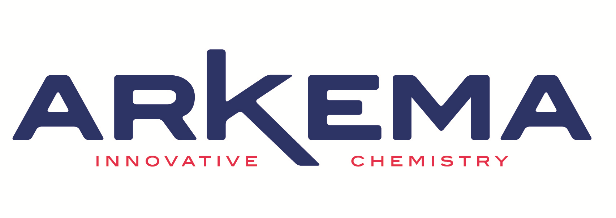 AccoglienzaRegistrazioneVisione video per i visitatori.Test di verifica apprendimento.Presentazione generale dello stabilimento di Porto Marghera.Visita alla sala controllo (suddividendo ogni gruppo in due sottogruppi) Visita al laboratorio (suddividendo ogni gruppo in due sottogruppi)Giro da lontano attorno agli impianti di produzione (da verificare)Consegna gadgets